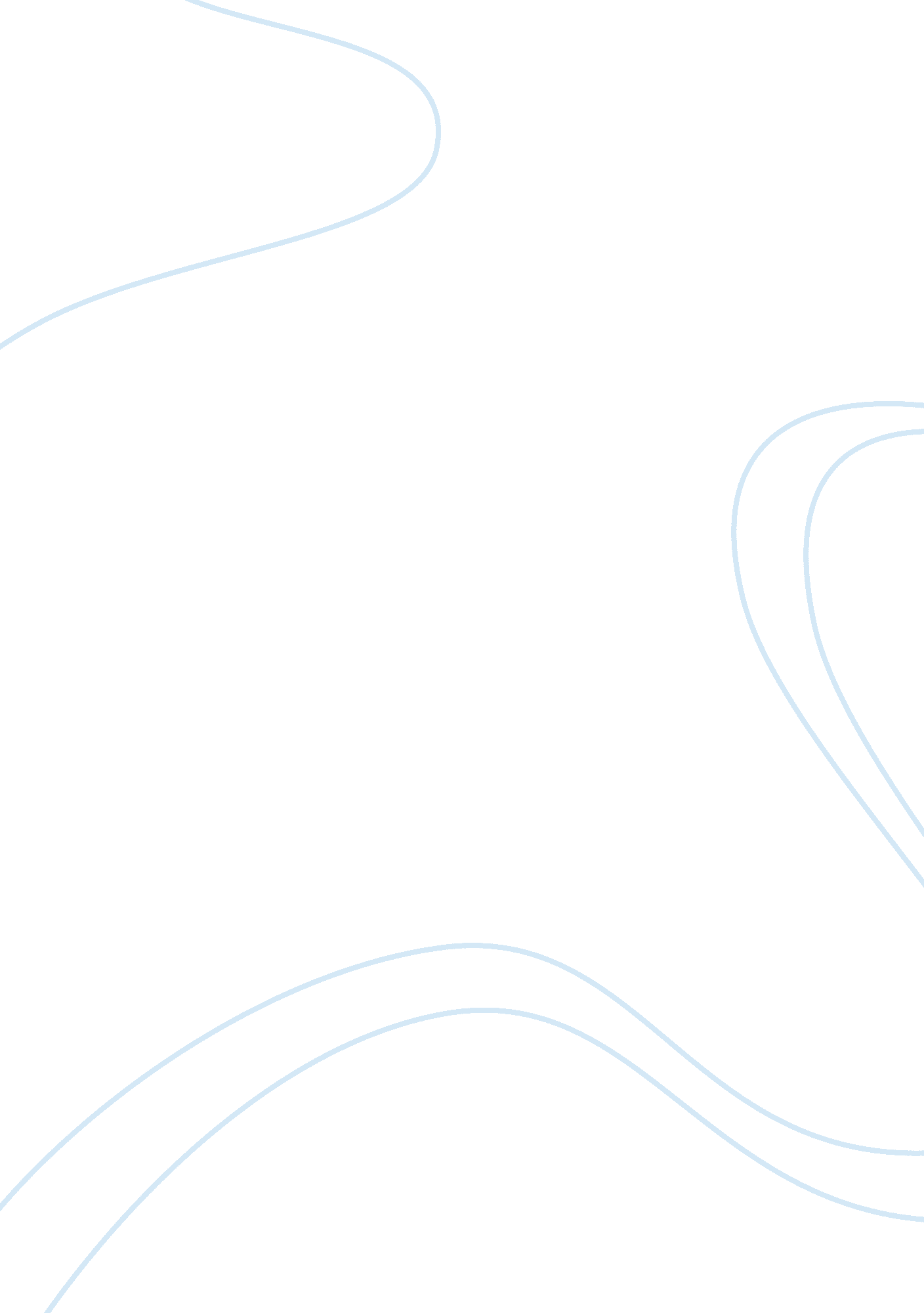 Assignment exampleScience, Geography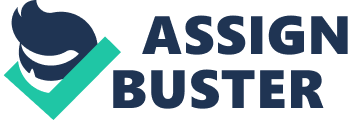 I like my pair of trouser which I bought recently. Making of a nice trouser requires the following materials; buttons, zip, sewing thread and fabric. The buttons are made from bones of slaughtered cow. Sewing thread is made from cotton and the fabric of my pair of trouser is made from silk. I bought the trouser from Boden clothing store, the trouser came from AKKI’s clothing LLC by the help of good supply chain. 
The writer of this article views the Middle East countries as well as their citizens as sympathizers of terrorism. In the article Islamic religion is being questioned on its stand on human rights. According to (Frank, 4) the west tries to depict they are much superior to the Middle East in culture since they view ” Holy war” as act of terrorism which is associated with Islamic religion. 
The USA use Google earth to monitor the borders of Canada and Mexico. The border between USA and Mexico differs from that of Canada and USA in the context that. The border of Mexico is vast and sparsely populated while that of Canada and USA is less as compared to that of Mexico and population density is not sparse. Similarity is that both borders are being guarded by security agents. This difference and similarity in the borders is as result productivity of the land and between borders of illegal immigrants respectively 
The Great Divide: How Westerners and Muslims View Each Other 
After a year marked by riots over cartoon portrayals of Muhammad, a major terrorist attack in London, and continuing wars in Iraq and Afghanistan, most Muslims and Westerners are convinced that relations between them are generally bad these days. Many in the West see Muslims as fanatical, violent, and as lacking tolerance. Meanwhile, Muslims in the Middle East and Asia generally see Westerners as selfish, immoral and greedy – as well as violent and fanatical. 
A rare point of agreement between Westerners and Muslims is that both believe that Muslim nations should be more economically prosperous than they are today. But they gauge the problem quite differently. Muslim publics have an aggrieved view of the West – they are much more likely than Americans or Western Europeans to blame Western policies for their own lack of prosperity. 
Nothing highlights the divide between Muslims and the West more clearly than their responses to the uproar this past winter over cartoon depictions of Muhammad. Most people in Jordan, Egypt, Indonesia and Turkey blame the controversy on Western nations’ disrespect for the Islamic religion. In contrast, majorities of Americans and Western Europeans who have heard of the controversy say Muslims’ intolerance to different points of view is more to blame, especially the termed “ Holy war” which is act of terrorism. 
The chasm between Muslims and the West is also seen in judgments about how the other civilization treats women. Western publics, by lopsided margins, do not think of Muslims as “ respectful of women.” But half or more in four of the five Muslim publics surveyed say the same thing about people in the West. 
Reference 
Frank, James. " The Great Divide: How Westerners and Muslims View Each Other." (2013). 